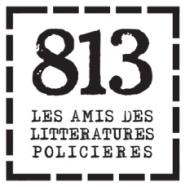 TROPHEES 813 - 2021 – SELECTION DU 1er TOURNom : 	Prénom : 	    N° d’adhérent : Au premier tour, vous pouvez proposer de un à cinq (maximum) romans ou ouvrages dans une, deux, trois ou toutes les catégories ci-dessous. L’essentiel est de nous faire connaître vos préférences sur le ou les ouvrages publiés pour la première fois entre le 1er janvier et le 31 décembre 2020.MERCI D'ECRIRE LE PLUS LISIBLEMENT POSSIBLE Merci de retourner votre bulletin avant le dimanche 2 mai 2021Soit par mail à : trophees813@gmail.comSoit par la poste à : Frédéric Prilleux 22 Penhoadic 29410 GUICLANTitreAuteurÉditeur1) Trophée du roman francophone 1) Trophée du roman francophone 1) Trophée du roman francophone 2) Trophée du roman étranger -  Trophée Michèle Witta2) Trophée du roman étranger -  Trophée Michèle Witta2) Trophée du roman étranger -  Trophée Michèle Witta3) Trophée de la Nouvelle3) Trophée de la Nouvelle3) Trophée de la Nouvelle4) Prix Maurice Renault (essai, étude, article de presse, magazine, blog...)4) Prix Maurice Renault (essai, étude, article de presse, magazine, blog...)4) Prix Maurice Renault (essai, étude, article de presse, magazine, blog...)5) Trophée BD pour un album (et non un auteur, un dessinateur, ou un scénariste)5) Trophée BD pour un album (et non un auteur, un dessinateur, ou un scénariste)5) Trophée BD pour un album (et non un auteur, un dessinateur, ou un scénariste)